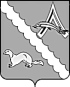 АДМИНИСТРАЦИЯ АЛЕКСАНДРОВСКОГО РАЙОНАТОМСКОЙ ОБЛАСТИПОСТАНОВЛЕНИЕО внесении изменений в постановление Администрации Александровского района Томской области от 09.03.2017 № 309 «Об утверждении Положения о системе оплаты труда работников муниципальных образовательных учреждений Александровского района Томской области»В соответствии с постановлением Администрации Томской области от 16.01.2023 года № 12а «О внесении изменений в отдельные постановления Администрации Томской области»ПОСТАНОВЛЯЮ: Внести в постановление Администрации Александровского района Томской области от 09.03.2017 № 309 «Об утверждении Положения о системе оплаты труда работников муниципальных образовательных учреждений Александровского района Томской области» следующие изменения:1.1. в Положении о системе оплаты труда работников муниципальных образовательных учреждений Александровского района Томской области:1) пункт 6 главы  2 изложить в следующей редакции:«6. Работникам муниципальных образовательных учреждений Александровского района Томской области, занимающим должности, относящиеся к профессиональным квалификационным группам (далее - ПКГ) должностей работников образования, утвержденным Приказом Министерства здравоохранения и социального развития Российской Федерации от 05.05.2008 года № 216н «Об утверждении профессиональных квалификационных групп должностей работников образования», устанавливаются должностные оклады в следующих размерах:2) пункт 8 главы  2 изложить в следующей редакции:«8. Размеры должностных окладов библиотечных работников учреждений устанавливаются в соответствии с Положением о системе оплаты труда работников областных государственных учреждений культуры, находящихся в ведении Департамента по культуре и туризму Томской области, утвержденным постановлением Администрации Томской области:Остальные вопросы определения размеров заработной платы указанных категорий работников, включая установление стимулирующих выплат и выплат компенсационного характера, производится в порядке, предусмотренном Положением об оплате труда работников муниципальных образовательных учреждений Александровского района (с его последующими дополнениями и изменениями).».3. Настоящее постановление разместить на официальных стендах в специально отведенных местах, установленных решением Думы Александровского района Томской области, на официальном сайте органов местного самоуправления Александровского района Томской области. 4. Настоящее постановление вступает в силу на следующий день после его  официального обнародования и распространяется на правоотношения, возникшие с 01.01.2023 года.5. Контроль за исполнением данного постановления возложить на заместителя Главы района. Рассылка: Администрация Александровского района (1 экз.), Финансовый отдел Администрации Александровского района(1экз.), Отдел образования Александровского района (1 экз.)13.02.2023                                                                                                          № 179с. Александровскоес. АлександровскоеДолжности, относящиеся к:Размер должностного оклада /рублей/ПКГ должностей работников учебно-вспомогательного персонала первого уровня7 091 - 7 668ПКГ должностей работников учебно-вспомогательного персонала второго уровня1 квалификационный уровень8 104 - 9 2652 квалификационный уровень9 265 - 10 128ПКГ должностей педагогических работников1 квалификационный уровень12 9412 квалификационный уровень13 0963 квалификационный уровень13 7664 квалификационный уровень14 091ПКГ должностей руководителей структурных подразделений1 квалификационный уровень14 484 – 14 6452 квалификационный уровень14 645 – 15 1413 квалификационный уровень15 141 – 15 472Советник директора по воспитанию и взаимодействию с детскими общественными объединениями14 091»;Должности, относящиеся к:Размер должностного оклада /рублей/Библиотекарь10 264 – 10 708Глава Александровского района                                                                        В.П. МумберЗубкова Е.В.2-53-00